 Место роскоши в нашей жизни  Есть такой праздник – Международный день ювелира. Вряд ли он известен в широких кругах,  скорее   - в профессиональных. Владимирстат  решил воспользоваться этим поводом и  предлагает посмотреть  на  интерес владимирцев  к ювелирным изделиям через призму статистики.Обручальное кольцо – не простое украшение Не секрет, что  движущим и одновременно тормозящим фактором на пути реализации  наших желаний стоят финансовые возможности. А в контексте нашего пресс-релиза и  стоимость драгоценных металлов. Пронаблюдать динамику  поможет  показатель – «средняя потребительская цена за кольцо обручальное золотое, за грамм по Владимирской области в декабре».   Даже далекий  от покупок  золотых изделий человек с уверенностью скажет, что  год от года   золото дорожает. И  статистика это подтверждает. Смотрим динамику  этого показателя во Владимирской области   за ряд   лет (на конец  декабря):   2010г. – 1341 рубль за грамм,  2015г. – 3529,  2017 г. – 3982, 2018 г. – 3936, 2019 г. – 4195 рубля.Наглядна и динамика индексов потребительских цен на золото  (декабрь к декабрю предыдущего года)  2010 г.- 105,3%,  2015 г. – 143,7%,  2017 г. – 100,8%, 2018 г.- 101,3%, 2019 г.- 107,1%.    Интерес к золоту  не  утихаетРозничная продажа ювелирных изделий из драгоценных металлов и камней за 2018 год составила 842,3 млн рублей в фактически действующих ценах (2017г. – 840,9 млн руб., 2016г. – 865,2 млн рублей, 2015г. - 784,7 млн рублей, 2010г. – 315,4 млн рублей).  Индекс физического объема (ИФО) составил в 2018 году  100,1 %, в 2017г. – 92,4 %, в 2016г. – 99,7%, в 2015г. - 89,1%, в 2010г. – 102,1%. За январь - сентябрь 2019 года розничная продажа ювелирных изделий из драгоценных металлов и камней в фактических ценах составила 557,1 млн рублей (ИФО – 95,6%).  Поздравляем с праздником и  профессионалов ювелирного дела,  и   ценителей их изысканного труда!  Пусть  среди нас будет больше и тех и других!Солдатова Наталья Михайловна,  специалист  Владимирстата по взаимодействию  со СМИтел. тел. +7(4922) 773041, 773042 доб. 0402,моб. +7 9307408865 mailto:  P33_nsoldatova@gks.ruhttps://vladimirstat.gks.ruВладимирстат в социальных сетях:https://www.facebook.com/profile.php?id=100032943192933https://vk.com/public176417789https://ok.ru/profile/592707677206https://www.instagram.com/vladimirstat33/?hl=ruПри использовании материалов Территориального органа Федеральной службы государственной статистики по  Владимирской  области в официальных, учебных или научных документах, а также в средствах массовой информации ссылка на источник обязательна/*-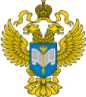 ТЕРРИТОРИАЛЬНЫЙ ОРГАН ФЕДЕРАЛЬНОЙ СЛУЖБЫ ГОСУДАРСТВЕННОЙ СТАТИСТИКИ ПО ВЛАДИМИРСКОЙ ОБЛАСТИТЕРРИТОРИАЛЬНЫЙ ОРГАН ФЕДЕРАЛЬНОЙ СЛУЖБЫ ГОСУДАРСТВЕННОЙ СТАТИСТИКИ ПО ВЛАДИМИРСКОЙ ОБЛАСТИ31 января 2020 г.31 января 2020 г.                                                                                Пресс-релиз